103學年度高職優質輔助計畫成果摘要子計畫103-3提升類科技能發展特色計畫活動名稱辦理類科技藝競賽培訓辦理類科技藝競賽培訓辦理類科技藝競賽培訓辦理類科技藝競賽培訓辦理日期全學年全學年地點培訓(學校實習工場)參加對象高二、高三高二、高三人數活動概述1.培訓電機科(電器裝配)及資訊科(網頁設計)學生參加第45屆全國技能競賽(競賽日期104/4/24-26)，電機二忠黃資軒參加「第45屆全國技能競賽北區分區技能競賽」榮獲電氣裝配(室內配線)職類第五名，晉級進入全國賽(104/9/15~19)。指導老師：塗世傑老師。2.培訓學生參加103學年度全國高級中等學校技藝競賽(工業類競賽日期103/11/25~28及商業類競賽日期103/12/2~4)，廣設三孝林佩蓉入圍「商業廣告」第47名。3.培訓學生參加103學年度全國學生美術比賽(決選日期103/11/14~26)，廣設科學生許進嘉、高煜瑄分別榮獲「平面設計」佳作及葉奕廷榮獲「水墨」佳作及張秉軒榮獲「版畫」佳作(共4佳作)。4.培訓學生參加103學年度台北市美術比賽(103/10/16送件)，廣設科學生共榮獲高中職組25個獎次。1.培訓電機科(電器裝配)及資訊科(網頁設計)學生參加第45屆全國技能競賽(競賽日期104/4/24-26)，電機二忠黃資軒參加「第45屆全國技能競賽北區分區技能競賽」榮獲電氣裝配(室內配線)職類第五名，晉級進入全國賽(104/9/15~19)。指導老師：塗世傑老師。2.培訓學生參加103學年度全國高級中等學校技藝競賽(工業類競賽日期103/11/25~28及商業類競賽日期103/12/2~4)，廣設三孝林佩蓉入圍「商業廣告」第47名。3.培訓學生參加103學年度全國學生美術比賽(決選日期103/11/14~26)，廣設科學生許進嘉、高煜瑄分別榮獲「平面設計」佳作及葉奕廷榮獲「水墨」佳作及張秉軒榮獲「版畫」佳作(共4佳作)。4.培訓學生參加103學年度台北市美術比賽(103/10/16送件)，廣設科學生共榮獲高中職組25個獎次。1.培訓電機科(電器裝配)及資訊科(網頁設計)學生參加第45屆全國技能競賽(競賽日期104/4/24-26)，電機二忠黃資軒參加「第45屆全國技能競賽北區分區技能競賽」榮獲電氣裝配(室內配線)職類第五名，晉級進入全國賽(104/9/15~19)。指導老師：塗世傑老師。2.培訓學生參加103學年度全國高級中等學校技藝競賽(工業類競賽日期103/11/25~28及商業類競賽日期103/12/2~4)，廣設三孝林佩蓉入圍「商業廣告」第47名。3.培訓學生參加103學年度全國學生美術比賽(決選日期103/11/14~26)，廣設科學生許進嘉、高煜瑄分別榮獲「平面設計」佳作及葉奕廷榮獲「水墨」佳作及張秉軒榮獲「版畫」佳作(共4佳作)。4.培訓學生參加103學年度台北市美術比賽(103/10/16送件)，廣設科學生共榮獲高中職組25個獎次。1.培訓電機科(電器裝配)及資訊科(網頁設計)學生參加第45屆全國技能競賽(競賽日期104/4/24-26)，電機二忠黃資軒參加「第45屆全國技能競賽北區分區技能競賽」榮獲電氣裝配(室內配線)職類第五名，晉級進入全國賽(104/9/15~19)。指導老師：塗世傑老師。2.培訓學生參加103學年度全國高級中等學校技藝競賽(工業類競賽日期103/11/25~28及商業類競賽日期103/12/2~4)，廣設三孝林佩蓉入圍「商業廣告」第47名。3.培訓學生參加103學年度全國學生美術比賽(決選日期103/11/14~26)，廣設科學生許進嘉、高煜瑄分別榮獲「平面設計」佳作及葉奕廷榮獲「水墨」佳作及張秉軒榮獲「版畫」佳作(共4佳作)。4.培訓學生參加103學年度台北市美術比賽(103/10/16送件)，廣設科學生共榮獲高中職組25個獎次。照片照片照片照片照片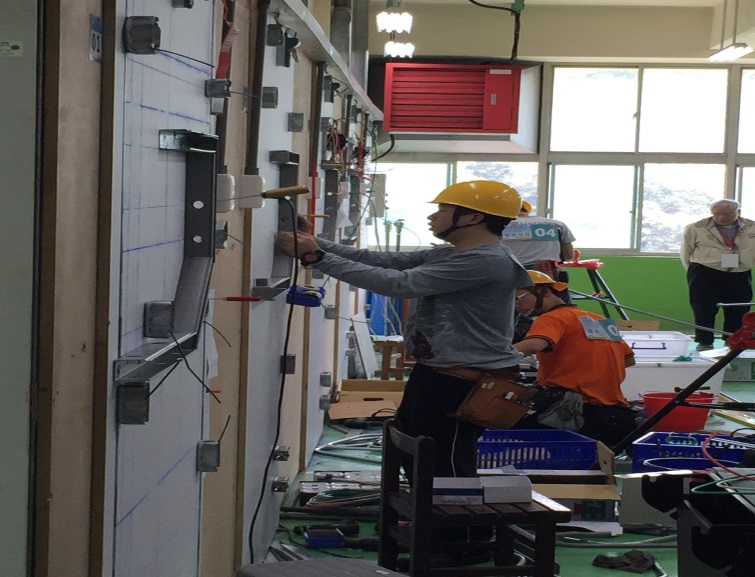 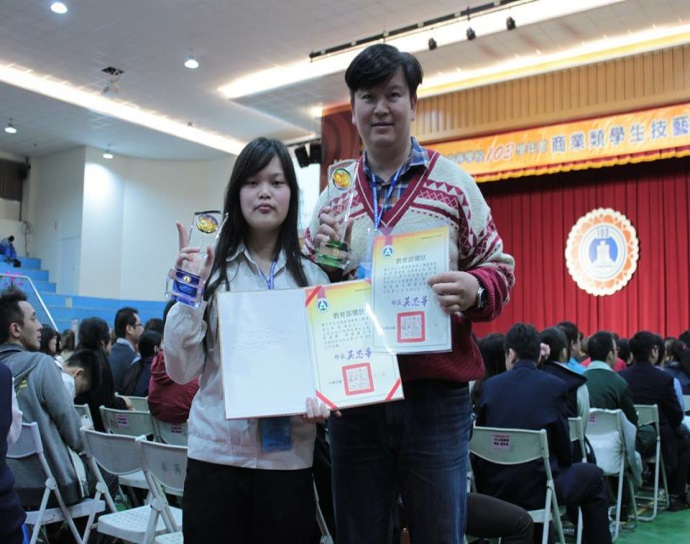 第45屆全國技能競賽北區分區技能競賽電氣裝配(室內配線)職類第五名第45屆全國技能競賽北區分區技能競賽電氣裝配(室內配線)職類第五名103學年度全國高級中等學校商業類技藝競賽
獲獎殊榮103學年度全國高級中等學校商業類技藝競賽
獲獎殊榮103學年度全國高級中等學校商業類技藝競賽
獲獎殊榮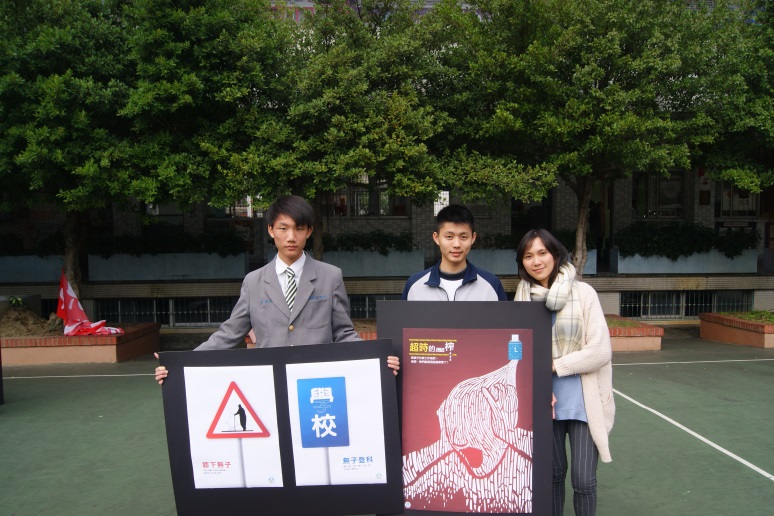 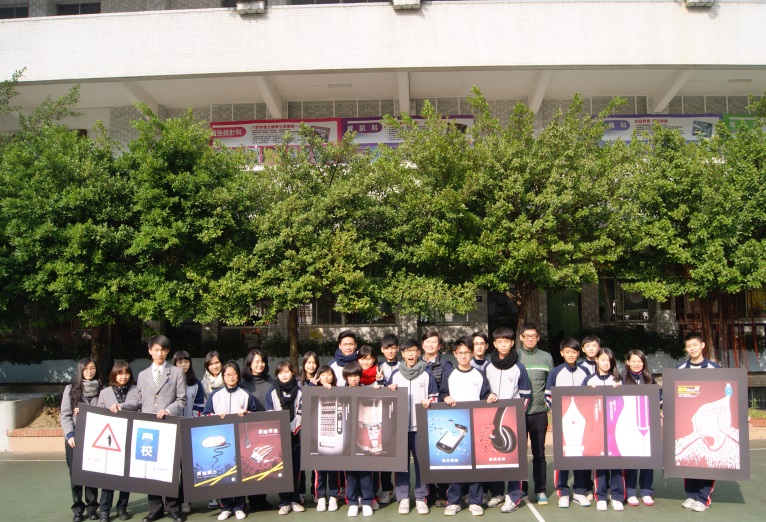 103學年度全國學生美術比賽獲獎殊榮103學年度全國學生美術比賽獲獎殊榮103學年度台北市美術比賽獲獎殊榮103學年度台北市美術比賽獲獎殊榮103學年度台北市美術比賽獲獎殊榮